22.04.2020 muzyka klasa IVTEMAT: NASTROJE WIOSENNE. MUZYKA ILUSTRACYJNA. INSTRUMENTY STRUNOWE – HARFA.Najpierw posłuchajcie utwór C. Debussy’ego Arabeska, spróbujcie  wyobrazić sobie pnącą, wijącą się roślinę oraz rozpoznać instrument. Link poniżej.https://www.youtube.com/watch?v=UcSxchkke04Proszę przeczytać o tym instrumencie w podręczniku str.101- 102.Harfa należy do grupy instrumentów strunowych, której dźwięk powstaje poprzez szarpnięcia strun palcami obydwu rąk. Harfa to jeden 
z najstarszych instrumentów muzycznych, znana była już w starożytnym Egipcie, Sumerze i Babilonii.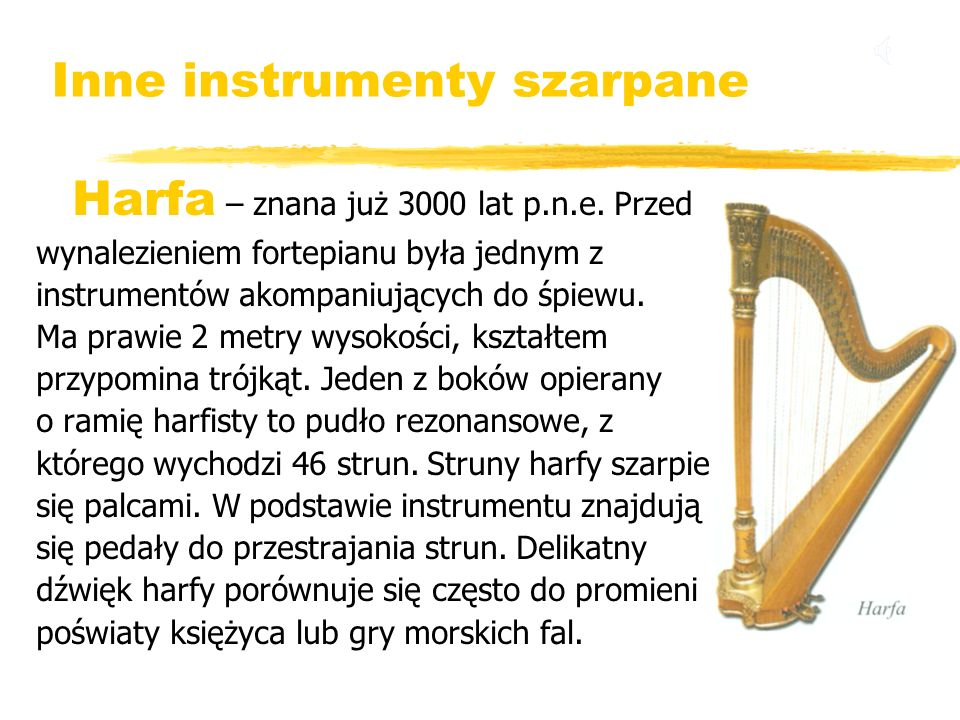 Posłuchajcie brzmienia harfy. https://www.youtube.com/watch?v=yVF5TYfUeVsCiekawostka: posłuchaj interpretacji znanego motywu muzycznego 
z filmu „ Piraci z Karaibów” na 20 harf . https://www.youtube.com/watch?v=XsdY32a0rDUKilka informacji o kompozytorze:Claude Debussy (1862–1918) to francuski kompozytor, który 
w całkowicie nowy sposób zaczął kształtować materiał dźwiękowy 
i wyzwolił muzykę z form klasycznych, główny akcent przenosząc na jakości brzmieniowe.  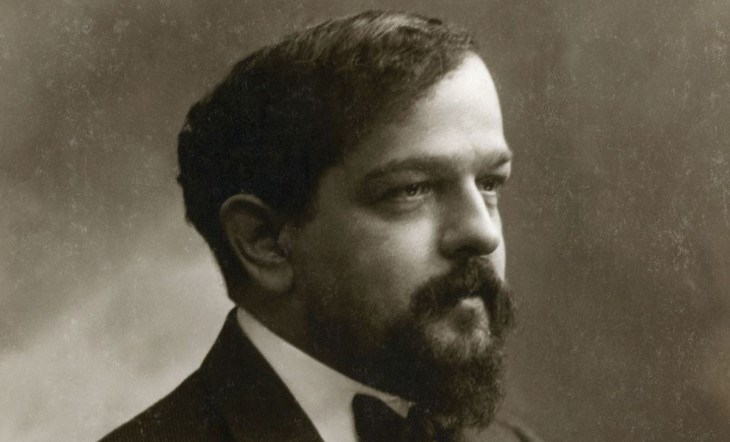 Dla zainteresowanych bardziej twórczością tego kompozytora odsyłam na stronę: http://www.muzykotekaszkolna.pl/wiedza/kompozytorzy/debussy-claude-1862-1918Ciekawostki:    Przypuszcza się, że harfa została wynaleziona przypadkowo,  podczas polowania z użyciem łuku. Zauważono wówczas, że w momencie wyzwolenia strzały, napięta struna wydaje dźwięk. Wybitną popularyzatorką harfy była w XVIII wieku królowa Francji – Maria Antonina. Dzięki niej technika gry na tym instrumencie znacznie się rozwinęła, a nauka gry na harfie stała się szczytem mody.Zadanie: to co jest zaznaczone na czerwono przepisać do zeszytu!